checkliste must haveLiebe Teilnehmende,damit Sie Adobe® Connect™ nutzen können, die Teilnahme gelingt und allen Freude macht, nehmen Sie bitte ein paar Einstellungen vor und bereiten sich anhand dieser Checkliste rechtzeitig auf unser Meeting vor.   
Die Checkliste must have von Katja Königstein-Lüdersdorff / Team Medien 4.0 ist lizenziert unter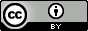 einer Creative Commons Namensnennung 4.0 International Lizenz (CC BY) (https://creativecommons.org/licenses/by/4.0/).NrCheckliste rund um die TechnikSupport anfragen1 PC oder Laptop  (Anwendung für Android, iOS oder BlackBerry sowie Tablet-PC ist für eine Zusammenarbeit mit unterschiedlichen Werkzeugen im VC nicht ausreichend) 2  DSL-Internetzugang für Ton- und Bildübertragung  (Adobe® empfiehlt eine LAN-Verbindung; einem Internetstick fehlt Leistung)3 Aktuelle Version von Adobe® Flash® Player (kostenlos zum Download)  Testen, ob der Browser Flash Player unterstützt (Einstellungen > Add-ons  > Plugins)4 Durchführung eines Diagnose- bzw. Verbindungstestshttps://webconf.vc.dfn.de/common/help/de/support/meeting_test.htm5 Ein Headset (Kopfhörer und Mikrofon) anschließen! Auch bei Nutzung eines Laptops/Notebooks: unbedingt Headset nutzen. Headset als Standardgerät für Lautsprecher und Mikrofon einstellen, um Rückkopplung und Störgeräusche zu vermeiden (unter Systemeinstellungen).  6Im VC einloggen (URL präsent?)7Abfrage für den Kamera- und Mikrofonzugriff von Seiten des Programmes mit „Zulassen“ bestätigen. 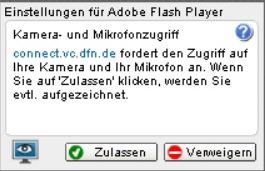 Wenn die Abfrage nicht sichtbar ist, versteckt sie sich hinter einer anderen Anwendung.8Einrichten der Audioübertragung im VC [in der obersten Zeile: Meeting > Assistent für die Audio-Einrichtung]Rund um Arbeitsplatz und Personerledigterledigt9Die Position der Webcam stimmt.10Die Beleuchtung ist gut.11Die Telefone sind stumm geschaltet.12Ein Getränk steht bereit.13Eine kleine Stimmübung hat meine Stimme eingestimmt.